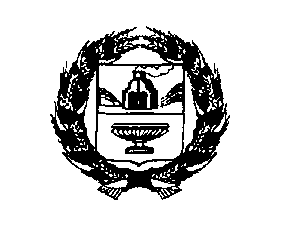 АДМИНИСТАЦИЯ  УСТЬ-МОСИХИНСКОГО СЕЛЬСОВЕТА
РЕБРИХИНСКОГО РАЙОНА АЛТАЙСКОГО КРАЯПОСТАНОВЛЕНИЕ18.12.2023                                                                                          № 113с. Усть-МосихаОб утверждении  Программы профилактики  рисков причинения вреда (ущерба) охраняемым законом ценностям в сфере муниципального контроля в сфере благоустройства на территории муниципального образования Усть-Мосихинский сельсовет Ребрихинского района Алтайского краяВ соответствии с Федеральным законом от 06.10.2003 № 131-ФЗ «Об общих принципах организации местного самоуправления в Российской Федерации», постановлением Правительства Российской Федерации от 25.06.2021 N 990 "Об утверждении Правил разработки и утверждения контрольными (надзорными) органами программы профилактики рисков причинения вреда (ущерба) охраняемым законом ценностям",  в целях реализации Федерального закона от 31.07.2020 № 248-ФЗ «О государственном контроле (надзоре) и муниципальном контроле в Российской Федерации»,ПОСТАНОВЛЯЮ: 1. Утвердить Программу профилактики рисков причинения вреда (ущерба) охраняемым законом ценностям в сфере муниципального контроля в сфере благоустройства на территории муниципального образования Усть-Мосихинский сельсовет Ребрихинского района Алтайского края  (приложение).         2. Настоящее постановление вступает в силу с 1 января 2024 года.         3. Обнародовать настоящее постановление на информационном стенде Администрации  сельсовета и  на официальном сайте Администрации Ребрихинского района в разделе «Усть-Мосихинский сельсовет» в рубрике «Деятельность» - «Контрольно-надзорная деятельность». 4.  Контроль  за  исполнением настоящего постановления оставляю за собой.Глава  сельсовета                                                                                   Ю.Н. ЮдаковАнтикоррупционная экспертиза муниципального правового акта проведена. Коррупциогенных  факторов  не  выявлено.              Заместитель главы Администрации сельсовета                           Т.В.Егорова Приложение УТВЕРЖДЕНОпостановлением Администрации  Усть-Мосихинского сельсовета Ребрихинского района Алтайского края от 18.12.2023 № 113ПРОГРАММАпрофилактики рисков причинения вреда (ущерба) охраняемым законом ценностям в сфере муниципального контроля в сфере благоустройства на территории муниципального образованияУсть-Мосихинский сельсовет Ребрихинского районаАлтайского края1. Анализ текущего состояния осуществления муниципальногоконтроля в сфере благоустройства Муниципальный контроль за соблюдением Правил благоустройства территории муниципального образования Усть-Мосихинский сельсовет Ребрихинского района Алтайского края, утвержденных решением Усть-Мосихинского сельского Совета народных депутатов Усть-Мосихинского сельсовета  Ребрихинского района Алтайского края от  10.07.2019 №  23 (в редакции от 02.03.2020 № 4), осуществляется на основании пункта 19 части 1 статьи 14 Федерального закона  06.10.2003 № 131-ФЗ.Предметом муниципального контроля является соблюдение правил благоустройства территории муниципального образования Усть-Мосихинский сельсовет Ребрихинского района Алтайского края, в том числе требований к обеспечению доступности для инвалидов объектов социальной, инженерной и транспортной инфраструктур и предоставляемых услуг,  организация благоустройства территории муниципального образования Усть-Мосихинский сельсовет Ребрихинского района Алтайского края в соответствии с указанными правилами.Требования, установленные муниципальным правовым актом в сфере осуществления муниципального контроля в сфере благоустройства на территории муниципального образования Усть-Мосихинский сельсовет Ребрихинского района Алтайского края, регламентированы решением Усть-Мосихинского сельского Совета народных депутатов Усть-Мосихинского сельсовета  Ребрихинского района Алтайского края от  10.07.2019 г. № 23 (в редакции от 02.03.2020 № 4). В связи с запретом на проведение контрольных мероприятий, установленных Федеральным законом от 31.07.2020 № 248-ФЗ «О государственном контроле (надзоре) и муниципальном контроле в Российской Федерации», плановые и внеплановые проверки в отношении подконтрольных субъектов, относящихся к малому и среднему бизнесу, за текущий период 2023 года в рамках муниципального контроля за соблюдением Правил благоустройства на территории муниципального образования не проводились.В целях предупреждения возможного нарушения органами государственной власти, органами местного самоуправления, юридическими лицами, их руководителями и иными должностными лицами, индивидуальными предпринимателями, гражданами обязательных требований, соблюдение которых проверяется в ходе осуществления муниципального контроля, Администрацией Усть-Мосихинского сельсовета Ребрихинского района Алтайского края в 2023 году проведена следующая работа:- осуществлено информирование подконтрольных субъектов о необходимости соблюдения обязательных требований установленных федеральными законами и иными нормативными правовыми актами Российской Федерации, законодательством Алтайского края, нормативными правовыми актами Администрации Усть-Мосихинского сельсовета Ребрихинского района Алтайского края и Правилами благоустройства.2. Характеристика проблем, на решение которых направленапрограмма профилактики2.1. К основным проблемам в сфере благоустройства, на решение которых направлена Программа профилактики относится: -не сформировано понимание исполнения требований в сфере благоустройства у подконтрольных субъектов; -необходимость дополнительного информирования подконтрольных субъектов по вопросам соблюдения требований в сфере благоустройства. 3. Цели и задачи реализации программы профилактики3.1. Профилактика рисков причинения вреда (ущерба) охраняемым законом ценностям направлена на достижение следующих основных целей:1) создание мотивации к добросовестному поведению подконтрольных субъектов; 2) устранение условий, причин и факторов, способных привести к нарушениям обязательных требований и (или) причинению вреда (ущерба) охраняемым законом ценностям;3) снижение уровня ущерба охраняемым законом ценностям; 4) повышение уровня благоустройства, соблюдения чистоты и порядка;5) предотвращение угрозы безопасности жизни и здоровья людей;6) увеличение доли хозяйствующих субъектов, соблюдающих требования в сфере благоустройства;7) создание условий для доведения обязательных требований до контролируемых лиц, повышение информированности о способах их соблюдения.3.2. Задачами Программы являются: укрепление системы профилактики нарушений обязательных требований, установленных законодательством, путем активизации профилактической деятельности; выявление причин, факторов и условий, способствующих нарушениям обязательных требований, разработка мероприятий, направленных на устранение нарушений обязательных требований; формирование одинакового понимания обязательных требований у всех участников контрольной деятельности;информирование, консультирование контролируемых лиц с использованием информационно-телекоммуникационных технологий;повышение уровня правовой грамотности подконтрольных субъектов, в том числе путем обеспечения доступности информации об обязательных требованиях Правил благоустройства и необходимых мерах по их исполнению.3.3. Срок реализации программы – 2024 год.4. Перечень профилактических мероприятий, сроки (периодичность) их проведения5. Показатели результативности и эффективности программы профилактики рисков причинения вреда (ущерба)Оценка эффективности и результативности профилактических мероприятий предназначена способствовать максимальному достижению общественно значимых результатов снижения, причиняемого подконтрольными субъектами вреда (ущерба) охраняемым законом ценностям, при проведении профилактических мероприятий.Оценка эффективности Программы производится по итогам года методом сравнения показателей качества профилактической деятельности с предыдущим годом.К показателям качества профилактической деятельности относятся следующие:Количество проведённых  профилактических мероприятий (публикации в СМИ, в интернет-изданиях, участие в совещаниях с поднадзорными субъектами, консультации и пр.).Ожидаемые конечные результаты: снижение количества выявленных нарушений обязательных требований в сфере благоустройства на территории муниципального образования Усть-Мосихинский сельсовет Ребрихинского района Алтайского края при увеличении количества и качества проводимых профилактических мероприятий;повышение правосознания и правовой культуры контролируемых лиц.№ п/п Наименование формы мероприятияСрок (периодичность) проведения мероприятияОтветственный исполнитель1. Информирование1. Информирование1. Информирование1. Информирование1.1.Информирование контролируемых лиц по вопросам соблюдения обязательных требований посредством размещения следующих сведений  на официальном сайте Администрации Усть-Мосихинского сельсовета Ребрихинского района Алтайского края в разделе «Контрольно-надзорная деятельность» в информационно-телекоммуникационной сети «Интернет», в средствах массовой информации, через личные кабинеты контролируемых лиц в информационной системе (при их наличии), посредством видео-конференц-связи:1) тексты нормативных правовых актов, регулирующих осуществление государственного контроля (надзора), муниципального контроля;2) сведения об изменениях, внесенных в нормативные правовые акты, регулирующие осуществление государственного контроля (надзора), муниципального контроля, о сроках и порядке их вступления в силу;3) перечень нормативных правовых актов с указанием структурных единиц этих актов, содержащих обязательные требования, оценка соблюдения которых является предметом контроля, а также информацию о мерах ответственности, применяемых при нарушении обязательных требований, с текстами в действующей редакции;4) утвержденные проверочные листы в формате, допускающем их использование для самообследования;5) руководства по соблюдению обязательных требований, разработанные и утвержденные в соответствии с Федеральным законом "Об обязательных требованиях в Российской Федерации";6) перечень индикаторов риска нарушения обязательных требований, порядок отнесения объектов контроля к категориям риска;7) перечень объектов контроля, учитываемых в рамках формирования ежегодного плана контрольных (надзорных) мероприятий, с указанием категории риска;8) программу профилактики рисков причинения вреда и план проведения плановых контрольных (надзорных) мероприятий контрольным (надзорным) органом (при проведении таких мероприятий);9) исчерпывающий перечень сведений, которые могут запрашиваться контрольным (надзорным) органом у контролируемого лица;10) сведения о способах получения консультаций по вопросам соблюдения обязательных требований;11) сведения о применении контрольным (надзорным) органом мер стимулирования добросовестности контролируемых лиц;12) сведения о порядке досудебного обжалования решений контрольного (надзорного) органа, действий (бездействия) его должностных лиц;13) доклады, содержащие результаты обобщения правоприменительной практики контрольного (надзорного) органа;14) доклады о государственном контроле (надзоре), муниципальном контроле;15) информацию о способах и процедуре самообследования (при ее наличии), в том числе методические рекомендации по проведению самообследования и подготовке декларации соблюдения обязательных требований, и информацию о декларациях соблюдения обязательных требований, представленных контролируемыми лицами;16) иные сведения, предусмотренные нормативными правовыми актами Российской Федерации, нормативными правовыми актами субъектов Российской Федерации, муниципальными правовыми актами и (или) программами профилактики рисков причинения вреда.В течение годаЗаместитель главы Администрации сельсовета2. Консультирование2. Консультирование2. Консультирование2. Консультирование2.1.Консультирование контролируемых лиц и их представителей  осуществляется должностным лицом контрольного органа по телефону, посредством видео-конференц-связи, на личном приеме либо в ходе проведения профилактического мероприятия, контрольного (надзорного) мероприятия по следующим вопросам, связанным с организацией и осуществлением муниципального контроля в сфере благоустройства:1) компетенция контрольного органа;2) организация и осуществление муниципального контроля;3) порядок осуществления профилактических, контрольных (надзорных) мероприятий, установленных Положением;4) применение мер ответственности за нарушение обязательных требований.По запросув форме устных и письменных разъясненийЗаместитель главы Администрации сельсовета